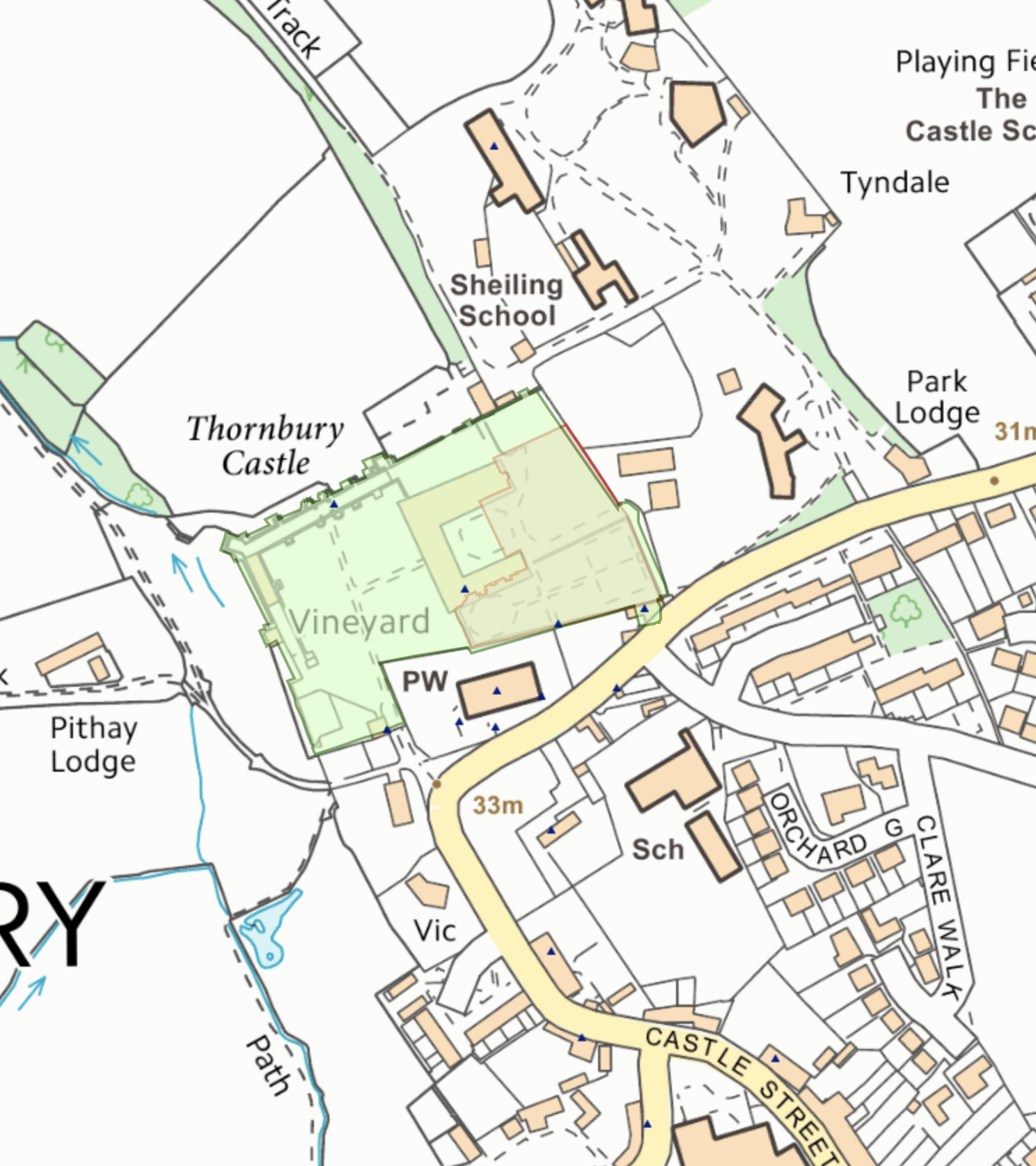 Appendix 2- Plan from National Heritage List showing location of listed buildings (blue triangles), registered park and garden (green tone at Thornbury Castle), and scheduled monument (outlined in red)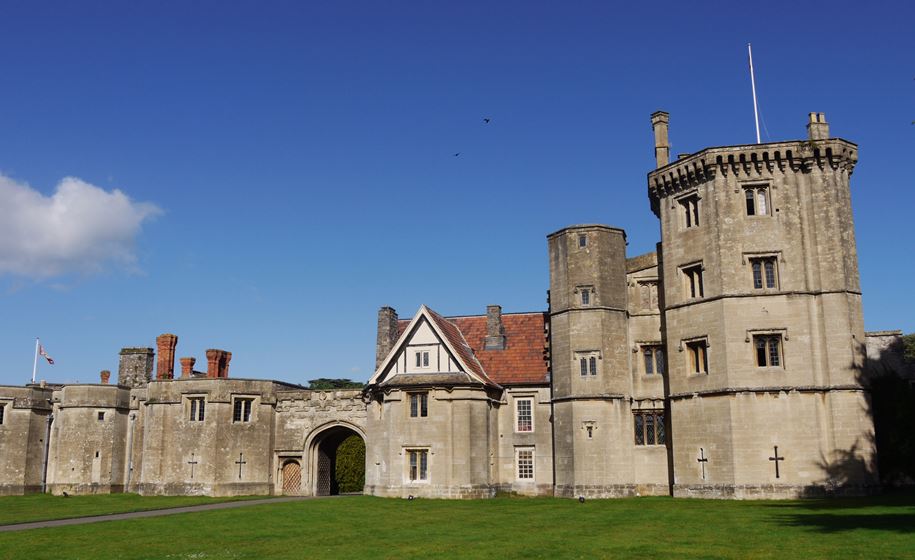 Thornbury Castle Inner Court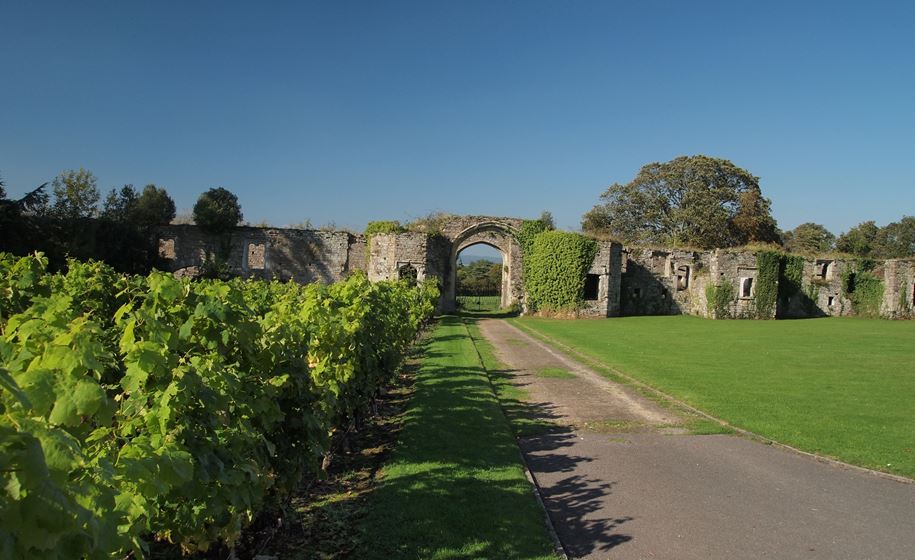 Thornbury Castle Outer Court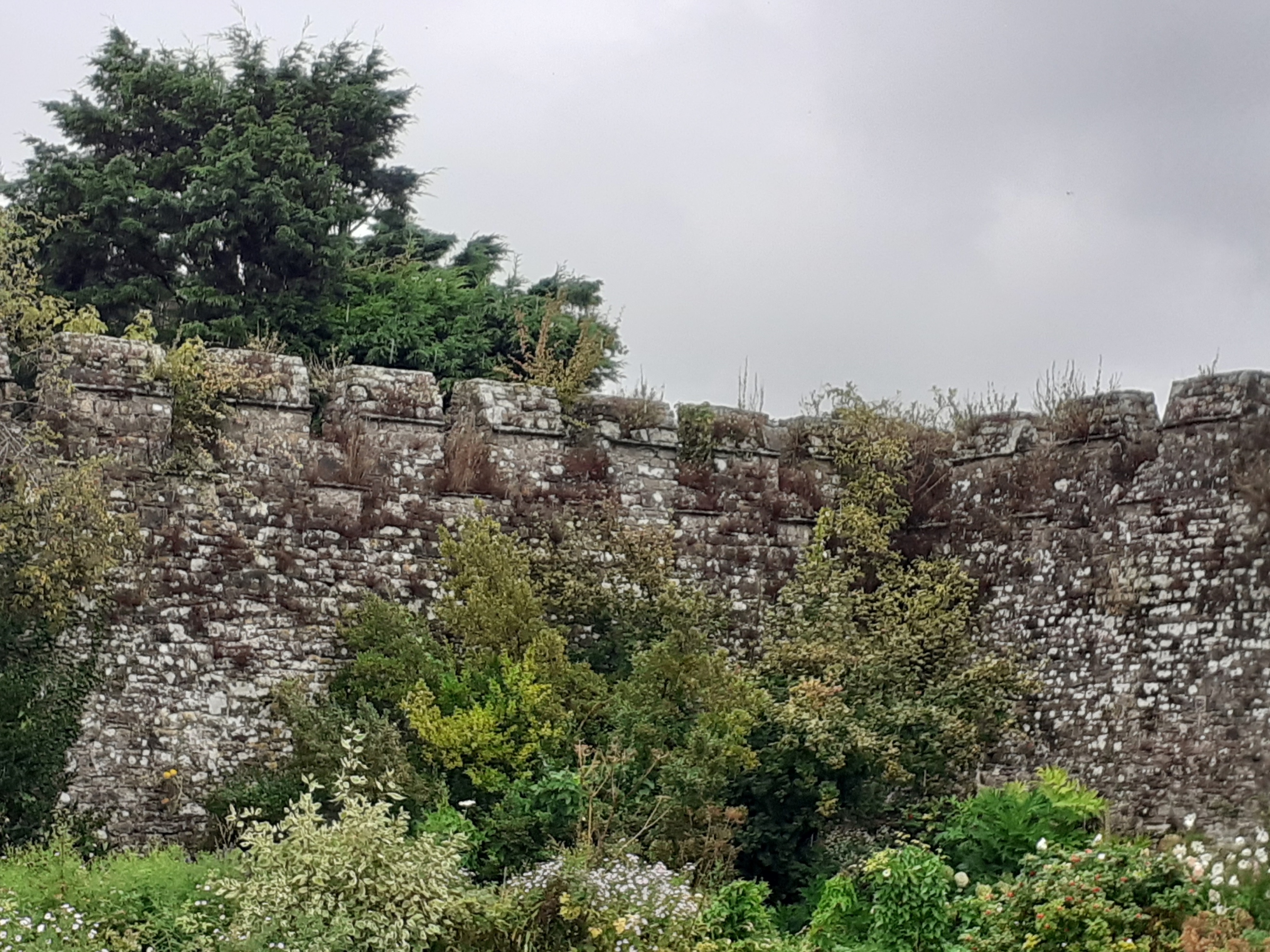 Thornbury Castle- Privy Court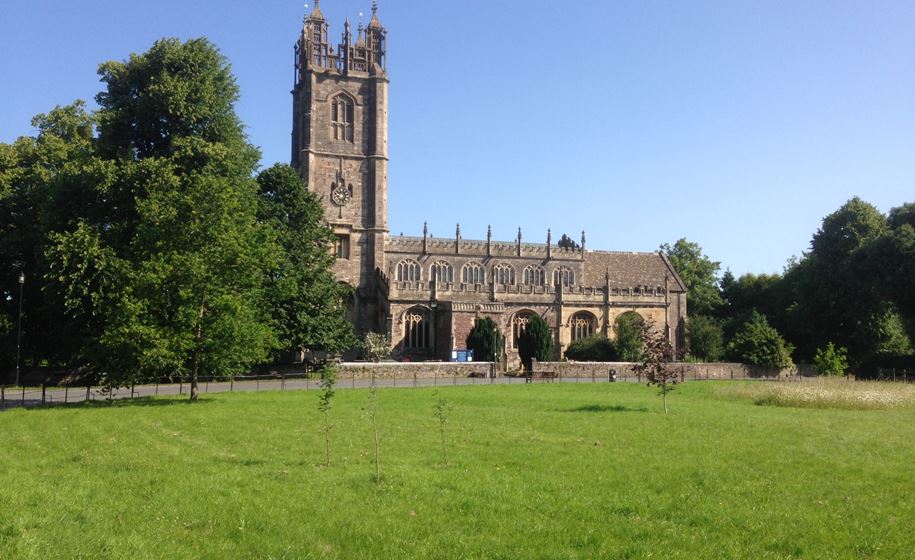 Thornbury- St Mary’s Church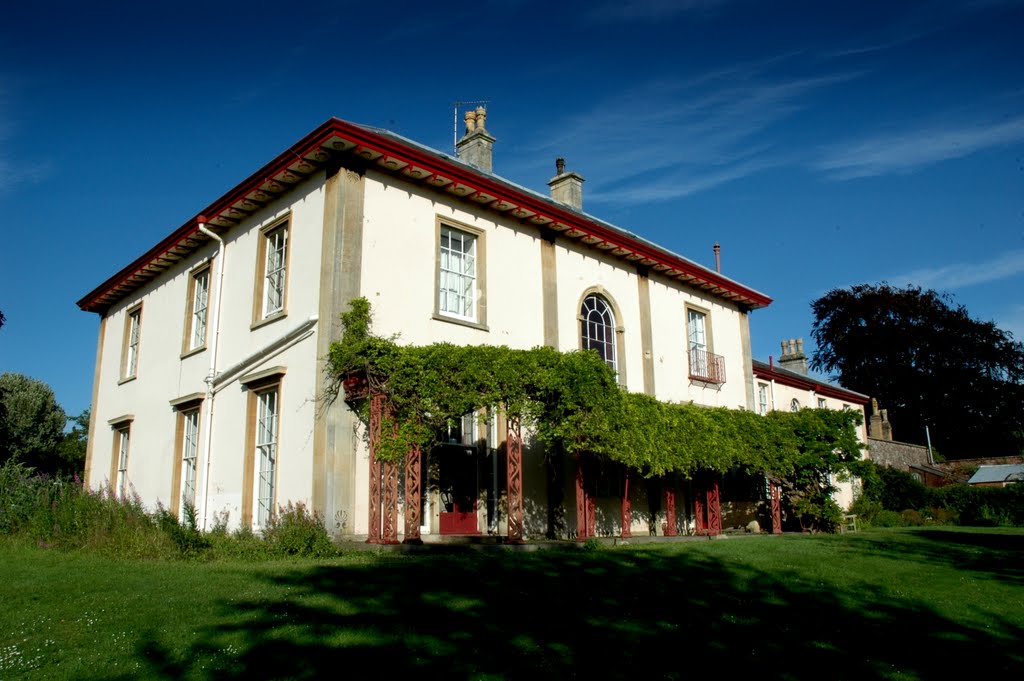 Thornbury- Sheiling School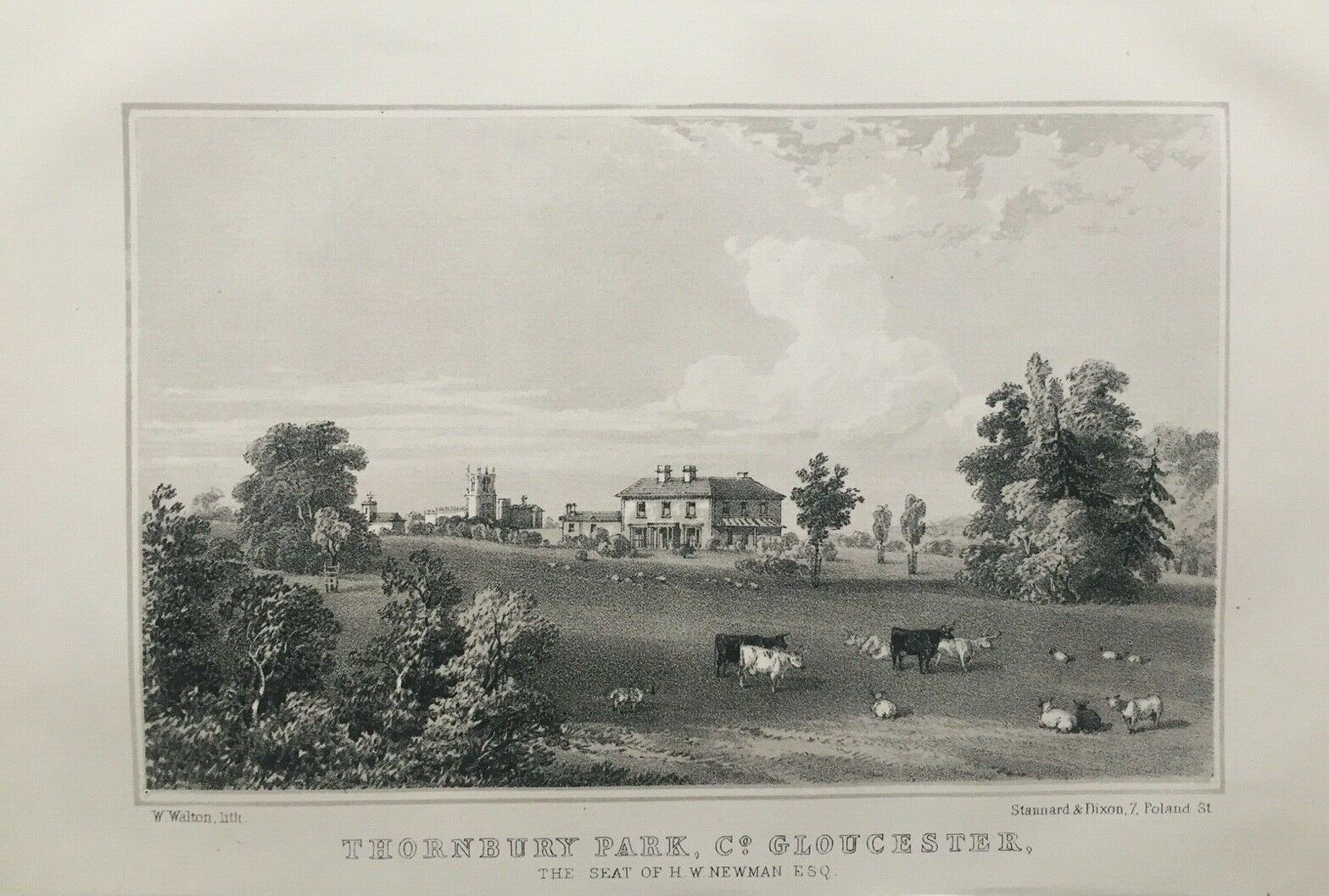 Thornbury Park (Sheiling School) 1854, with parkland